第１号様式（第７条関係）換気・加湿等対策補助金交付申請書記入日：令和　　年　　月　　日１　申請者【注意】市内に不特定多数の市民及び観光客が利用する店舗、来客型の事業所等（以下「店舗等」という。）を有する中小企業等に限り申請することができます。２　サポートナビの利用【注意】申請に当たっては、少なくとも「換気編」のオンライン研修を受講いただく必要があります。　※オンライン研修の受講はサポートナビホームページから　https://www.newstyle-kyoto.com/※動画を再生する環境がない方は、サポートナビ事務局（０５７０－０１０－００８）（９時～１７時（土日祝日・12/29～1/3を除く））に電話のうえ、換気対策について相談をいただいてから、この補助金を申請してください。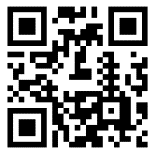 ３　補助を希望する事業４　申請店舗等（最大１０店舗等まで）【注意】業種は、次の５つから選択し、該当する番号を記載してください（その他の場合は、表中に内容を記載願います。）。＜①飲食業、②宿泊業、③小売業、④旅客交通業、⑤その他＞５　申請事業経費及び補助申請額　　　　（単位：円）【注意】税別金額欄には、消費税額を抜いた金額を記載してください。【注意】「新しい生活スタイル対応のための感染症対策補助金」（京都市観光協会）（申請受付期間 令和２年９月１４日から１０月１６日まで）や「新型コロナウイルス感染症対策中小企業者等支援補助金」（京都府）（申請受付期間　令和２年６月１６日から１０月１６日まで）など、すでに他の補助金で補助を受けている事業（備品等）については申請できません。ただし、異なる事業（備品等）であれば、申請可能です。６　振込先７　添付資料（全て添付してください。）【注意】表記のほか、審査に当たり、個別に資料の提出を依頼する場合があります。□　ガイドライン推進宣言事業所ステッカーを掲示しています（又は掲示予定です。）。□　京都市新型コロナあんしん追跡サービスを導入しています（又は導入予定です。）。□　すでに他の補助金で補助を受けている事業は申請していません。□　その他以下の各号について間違いないことを宣誓します。・ 申請者は、大企業及びみなし大企業ではありません。・ 申請者は、京都市暴力団排除条例第２条第４号に規定する暴力団員等又は同条第５号に規定する暴力団密接関係者ではありません。・ 申請者は、風俗営業等の規制及び業務の適正化等に関する法律（昭和23年法律第122号）に規定する性風俗関連特殊営業並びにそれらに類似する業種を営む者（ただし、第２条第６項第４号に規定するものを営む者を除く。）ではありません。・ 申請者は、営業に関して必要な許認可等を取得しています。・ 申請情報について、必要に応じた国・府等への照会及び国・府等からの法令等に基づく照会への提供に同意します。・ その他、本補助金の交付要綱の規定に違反しません。・ 補助金交付申請書の記載事項及び関係書類の内容確認のために求められた根拠資料を提出しない場合又は記載事項に虚偽があった場合は、補助金を一括返還します。第１号様式（第７条関係）換気・加湿等対策補助金交付申請書記入日：令和2年10月30日１　申請者【注意】市内に不特定多数の市民及び観光客が利用する店舗、来客型の事業所等（以下「店舗等」という。）を有する中小企業等に限り申請することができます。２　サポートナビの利用【注意】申請に当たっては、少なくとも「換気編」のオンライン研修を受講いただく必要があります。　※オンライン研修の受講はサポートナビホームページから　https://www.newstyle-kyoto.com/※動画を再生する環境がない方は、サポートナビ事務局（０５７０－０１０－００８）（９時～１７時（土日祝日・12/29～1/3を除く））に電話のうえ、換気対策について相談をいただいてから、この補助金を申請してください。３　補助を希望する事業４　申請店舗等（最大１０店舗等まで）【注意】業種は、次の５つから選択し、該当する番号を記載してください（その他の場合は、表中に内容を記載願います。）。＜①飲食業、②宿泊業、③小売業、④旅客交通業、⑤その他＞５　申請事業経費及び補助申請額　　　　（単位：円）【注意】税別金額欄には、消費税額を抜いた金額を記載してください。【注意】「新しい生活スタイル対応のための感染症対策補助金」（京都市観光協会）（申請受付期間 令和２年９月１４日から１０月１６日まで）や「新型コロナウイルス感染症対策中小企業者等支援補助金」（京都府）（申請受付期間　令和２年６月１６日から１０月１６日まで）など、すでに他の補助金で補助を受けている事業（備品等）については申請できません。ただし、異なる事業（備品等）であれば、申請可能です。６　振込先７　添付資料（全て添付してください。）【注意】表記のほか、審査に当たり、個別に資料の提出を依頼する場合があります。□　ガイドライン推進宣言事業所ステッカーを掲示しています（又は掲示予定です。）。□　京都市新型コロナあんしん追跡サービスを導入しています（又は導入予定です。）。□　すでに他の補助金で補助を受けている事業は申請していません。□　その他以下の各号について間違いないことを宣誓します。・ 申請者は、大企業及びみなし大企業ではありません。・ 申請者は、京都市暴力団排除条例第２条第４号に規定する暴力団員等又は同条第５号に規定する暴力団密接関係者ではありません。・ 申請者は、風俗営業等の規制及び業務の適正化等に関する法律（昭和23年法律第122号）に規定する性風俗関連特殊営業並びにそれらに類似する業種を営む者（ただし、第２条第６項第４号に規定するものを営む者を除く。）ではありません。・ 申請者は、営業に関して必要な許認可等を取得しています。・ 申請情報について、必要に応じた国・府等への照会及び国・府等からの法令等に基づく照会への提供に同意します。・ その他、本補助金の交付要綱の規定に違反しません。・ 補助金交付申請書の記載事項及び関係書類の内容確認のために求められた根拠資料を提出しない場合又は記載事項に虚偽があった場合は、補助金を一括返還します。住所・所在地〒〒〒社名・団体名代表者(職)・氏名（自署の場合は押印不要）　　　　　印　　　　　印　　　　　印経営する店舗等のホームページ（ホームページがある場合）資本金の額円常時使用する従業員の数名法人番号（13桁）（申請者が法人の場合のみ）企業区分□ 小規模事業者　□ 個人事業主□ 中小企業者　　□ 商工団体等□ 医療法人等　　□ ＮＰＯ□ その他（　　　　　　　　）担当者氏名及びフリガナ担当者メールアドレス担当者電話番号（携帯電話可）代表電話番号交付書類送付先（住所・所在地と異なる場合のみ）〒〒〒受講（視聴）済みのオンライン研修【注意】（複数可）□ 基本編　　□ 業種別編　　□ 換気編電話、相談フォームによる相談□ 具体的な相談を行った□ 具体的な相談を行っていないその他参考となった事項（自由記入）本補助金を活用して実施する事業□ 換気に資する事業□ 加湿に資する事業□ 暖房設備に関する事業（換気に伴う室温低下の対策）□ 室内のＣｏ２濃度及び湿度の計測に関する事業本補助金を活用して実施する事業（事業の詳細について記載）申請する店舗等の数申請する店舗等の数　　　店舗等　　　店舗等　　　店舗等店舗等No店舗等の住所・所在地店舗等の住所・所在地店舗等の名称業種１店舗目２店舗目３店舗目４店舗目５店舗目６店舗目７店舗目８店舗目９店舗目10 店舗目店舗等No申請事業ア 各事業経費（税別金額）イ 事業経費計（アの合計）ウ　補助率（イ×2/3） エ 補助限度額（50,000円）エ 補助限度額（50,000円）オ　補助申請額（ウかエの低い方）１店舗目50,00050,000２店舗目50,00050,000３店舗目50,00050,000４店舗目50,00050,000５店舗目50,00050,000６店舗目50,00050,000７店舗目50,00050,000８店舗目50,00050,000９店舗目50,00050,000１０店舗目50,00050,000補助申請額（合計）※合計額は千円未満切り捨て補助申請額（合計）※合計額は千円未満切り捨て補助申請額（合計）※合計額は千円未満切り捨て補助申請額（合計）※合計額は千円未満切り捨て補助申請額（合計）※合計額は千円未満切り捨て補助申請額（合計）※合計額は千円未満切り捨て円円振込先金融機関銀行・金庫・農協銀行・金庫・農協銀行・金庫・農協銀行・金庫・農協銀行・金庫・農協銀行・金庫・農協銀行・金庫・農協銀行・金庫・農協本店・支店・出張所※ゆうちょ銀行の場合、振込用の店名を記入振込先預金種別□普通　□当座　□貯蓄□普通　□当座　□貯蓄□普通　□当座　□貯蓄□普通　□当座　□貯蓄□普通　□当座　□貯蓄□普通　□当座　□貯蓄□普通　□当座　□貯蓄（フリガナ）口座名義振込先口座番号（フリガナ）口座名義Check添付資料□①　領収書、レシート、振込明細書等、経費が確認できる資料（写しで可）➣　領収書の宛名が申請者名義となっているものが対象です。➣　但し書きに商品名が記載されているなど、経費の明細が分かる領収書を添付してください。これらの記載がないものは、経費の明細が分かる資料を添付してください。経費の明細が分からないものは無効となります。➣　領収書等は、令和２年８月５日から令和３年１月２９日までに発行されたものが対象となります。➣　郵送の場合は、まとめてＡ４用紙に貼り付けてください。□②　補助対象事業の実績を確認できる購入物等の写真等➣　写真が複数ある場合は、どの経費（領収書）の成果物の写真なのか分かるように補記してください。➣　郵送の場合は、まとめてＡ４用紙に貼り付けてください。□③　実際に営業していることを確認できる資料➣　営業許可証、直近の確定申告書の「別表第１」、市・府民税の申告書類、台帳を含む計理関係資料など（写しで可）□④　預金通帳の写し等、口座番号及び口座名義（フリガナ含む）が確認できる資料➣　口座番号と口座名義（カタカナ）が確認できる資料の写し（通帳の表紙裏など）➣　法人の場合は会社名義の口座を、個人事業主の場合は申請者名義のものを添付してください。以下のとおり誓約します。住所・所在地〒●●●-●●●●京都市●●区●●町●●番地〒●●●-●●●●京都市●●区●●町●●番地〒●●●-●●●●京都市●●区●●町●●番地社名・団体名代表者(職)・氏名（自署の場合は押印不要）株式会社　●●●●代表取締役社長◆◆　◆◆　　　　　　　　　　　　　　　　　　　印株式会社　●●●●代表取締役社長◆◆　◆◆　　　　　　　　　　　　　　　　　　　印株式会社　●●●●代表取締役社長◆◆　◆◆　　　　　　　　　　　　　　　　　　　印経営する店舗等のホームページ（ホームページがある場合）https://www.kyokanko.or.jp/https://www.kyokanko.or.jp/https://www.kyokanko.or.jp/資本金の額50,000,000円常時使用する従業員の数30　名法人番号（13桁）（申請者が法人の場合のみ）1234567891234企業区分□ 小規模事業者　□ 個人事業主□ 中小企業者　　□ 商工団体等□ 医療法人等　　□ ＮＰＯ□ その他（　　　　　　　　）担当者氏名及びフリガナ担当者メールアドレスinfo@super.xx.jp担当者電話番号（携帯電話可）080-××××-××××代表電話番号075-×××-××××交付書類送付先（住所・所在地と異なる場合のみ）〒●●●-●●●●同上〒●●●-●●●●同上〒●●●-●●●●同上受講（視聴）済みのオンライン研修【注意】（複数可）□ 基本編　　□ 業種別編　　□ 換気編電話、相談フォームによる相談□ 具体的な相談を行った□ 具体的な相談を行っていないその他参考となった事項（自由記入）・換気のために、換気機能付きエアコンの購入が有効である。・換気による室温低下を改善するため、ヒーターの購入が有効である。・適度な湿度を保つため、湿度計測器の導入が有効である。本補助金を活用して実施する事業□ 換気に資する事業□ 加湿に資する事業□ 暖房設備に関する事業（換気に伴う室温低下の対策）□ 室内のＣｏ２濃度及び湿度の計測に関する事業本補助金を活用して実施する事業（事業の詳細について記載）・網戸の設置、換気機能付きエアコンの導入、サーキュレーターの購入・加湿器の購入・ヒーター、ブランケットの導入・CO2濃度測定器の導入申請する店舗等の数申請する店舗等の数　　5　店舗等　　5　店舗等　　5　店舗等店舗等No店舗等の住所・所在地店舗等の住所・所在地店舗等の名称業種１店舗目●●区●●町●●番地●●区●●町●●番地●●●●京都駅店①２店舗目●●区●●町●●番地●●区●●町●●番地●●●●伏見店①３店舗目●●区●●町●●番地●●区●●町●●番地●●●●四条店①４店舗目●●区●●町●●番地●●区●●町●●番地●●●●祇園店②５店舗目●●区●●町●●番地●●区●●町●●番地●●●●北大路店⑤美容室６店舗目７店舗目８店舗目９店舗目10 店舗目店舗等No申請事業ア 各事業経費（税別金額）イ 事業経費計（アの合計）ウ　補助率（イ×2/3） エ 補助限度額（50,000円）エ 補助限度額（50,000円）オ　補助申請額（ウかエの低い方）１店舗目換気機能付きエアコン 1台109,800109,80073,20050,00050,00050,000２店舗目加湿器 １台CO2濃度測定器 2台18,00015,00033,00022,00050,00050,00022,000３店舗目サーキュレーター 2台湿度計測器 2台25,00020,00045,00030,00050,00050,00030,000４店舗目網戸の設置工事2枚ヒーター 1台10,40042,90053,30035,53350,00050,00035,533５店舗目ブランケット 5枚CO2濃度測定器 2台14,20015,00029,20019,46650,00050,00019,466６店舗目50,00050,000７店舗目50,00050,000８店舗目50,00050,000９店舗目50,00050,000１０店舗目50,00050,000補助申請額（合計）※合計額は千円未満切り捨て補助申請額（合計）※合計額は千円未満切り捨て補助申請額（合計）※合計額は千円未満切り捨て補助申請額（合計）※合計額は千円未満切り捨て補助申請額（合計）※合計額は千円未満切り捨て補助申請額（合計）※合計額は千円未満切り捨て156,000円156,000円振込先金融機関●●　　　　　銀行・金庫・農協●●　　　　　銀行・金庫・農協●●　　　　　銀行・金庫・農協●●　　　　　銀行・金庫・農協●●　　　　　銀行・金庫・農協●●　　　　　銀行・金庫・農協●●　　　　　銀行・金庫・農協●●　　　　　銀行・金庫・農協●●　本店・支店・出張所※ゆうちょ銀行の場合、振込用の店名を記入振込先預金種別□普通　□当座　□貯蓄□普通　□当座　□貯蓄□普通　□当座　□貯蓄□普通　□当座　□貯蓄□普通　□当座　□貯蓄□普通　□当座　□貯蓄□普通　□当座　□貯蓄（フリガナ）口座名義ｶ) ●●●●振込先口座番号1234567（フリガナ）口座名義株式会社　●●●●代表取締役　◆◆　◆◆　　　Check添付資料□①　領収書、レシート、振込明細書等、経費が確認できる資料（写しで可）➣　領収書の宛名が申請者名義となっているものが対象です。➣　但し書きに商品名が記載されているなど、経費の明細が分かる領収書を添付してください。これらの記載がないものは、経費の明細が分かる資料を添付してください。経費の明細が分からないものは無効となります。➣　領収書等は、令和２年８月５日から令和３年１月２９日までに発行されたものが対象となります。➣　郵送の場合は、まとめてＡ４用紙に貼り付けてください。□②　補助対象事業の実績を確認できる購入物等の写真等➣　写真が複数ある場合は、どの経費（領収書）の成果物の写真なのか分かるように補記してください。➣　郵送の場合は、まとめてＡ４用紙に貼り付けてください。□③　実際に営業していることを確認できる資料➣　営業許可証、直近の確定申告書の「別表第１」、市・府民税の申告書類、台帳を含む計理関係資料など（写しで可）。□④　預金通帳の写し等、口座番号及び口座名義（フリガナ含む）が確認できる資料➣　口座番号と口座名義（カタカナ）が確認できる資料の写し（通帳の表紙裏など）➣　法人の場合は会社名義の口座を、個人事業主の場合は申請者名義のものを添付してください。以下のとおり誓約します。